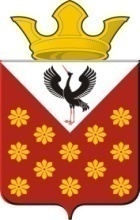 Российская  ФедерацияСвердловская областьБайкаловский районПостановлениеглавы муниципального образованияКраснополянское сельское поселениеот  12 ноября  2018 года  № 173- ПОб утверждении программы «С чтением по жизни»  по поддержке и развитию чтения в Краснополянском сельском поселении»  2018-2021 годы         В соответствии с Распоряжением Правительства Российской Федерации от 17 апреля 2017 года № 719-р «Об утверждении комплекса мер по поддержке развития негосударственных организаций в сфере книготорговли» , поручением Губернатора Свердловской области Е.В. Куйвашева от 21.04.2017 № 17627  «Комплекс мер  по поддержке развития негосударственных организаций в сфере книготорговли (книгораспространения) и распространения печатных средств массовой информации (в том числе через обеспечение условий для развития розничной сети распространения)» постановляю:	1. Утвердить программу « С чтением по жизни» по поддержке  и развитию чтения в Краснополянском сельском поселении  на 2018-2021 годы (прилагается).	2. Настоящее Постановление разместить на официальном сайте администрации МО Краснополянское сельское поселение в сети Интернет www.krasnopolyanskoe.ru.	3. Контроль над  исполнением настоящего Постановления возложить на заместителя главы Нуртазинову А.БГлава муниципального образования Краснополянское сельское поселение                                                   Л.А. Федотова